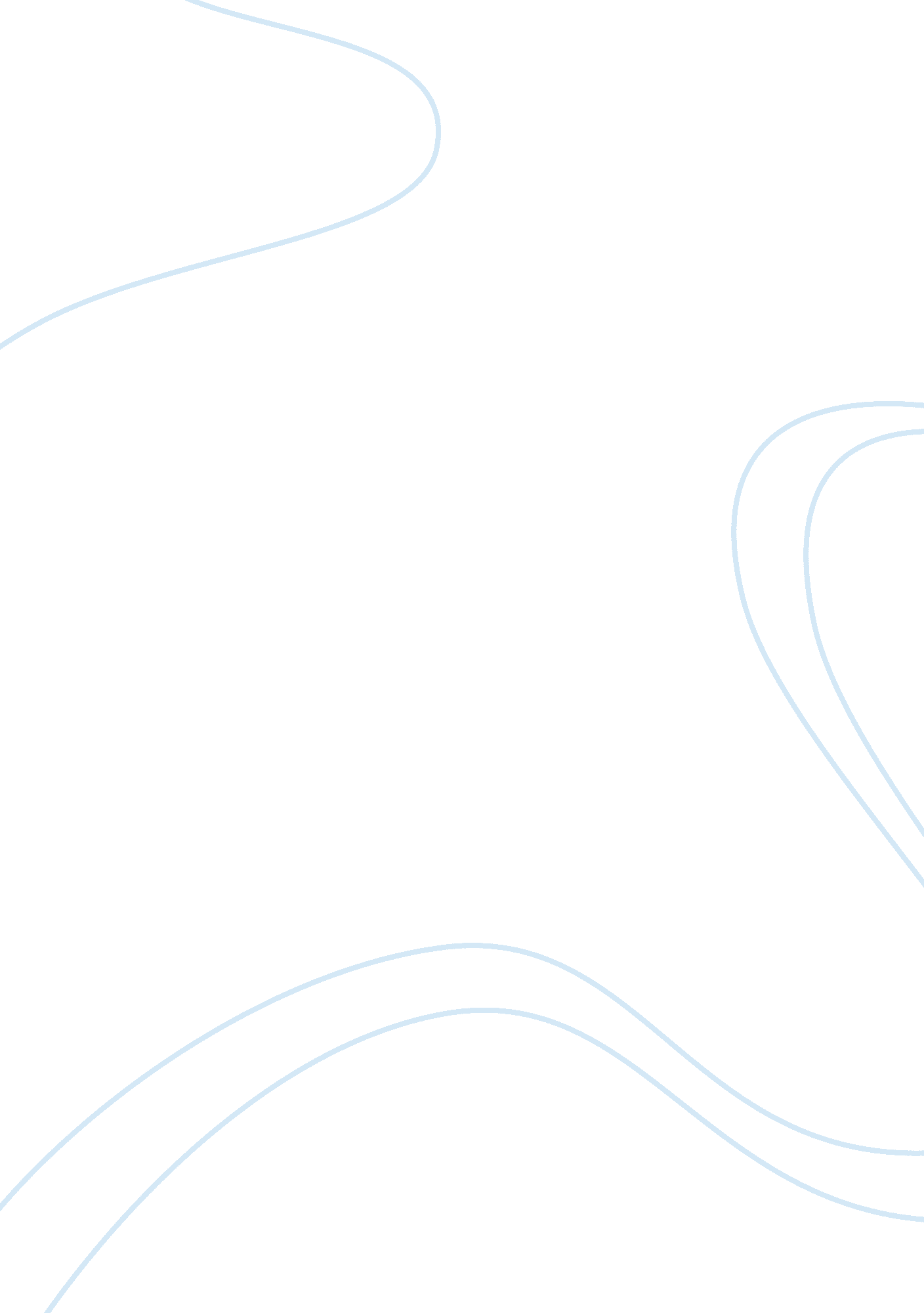 Impact of islamization on pakistans economy essay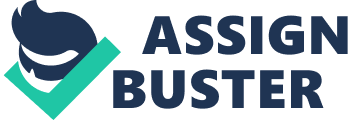 Pakistan ‘ s economic system has non sustained the growing rates required to cut down the state ‘ s desperate poorness. Today, about 40 per centum of the population lives below the poorness line, an addition from a decennary ago. Several factors lending to Pakistan ‘ s dissatisfactory economic public presentation are good known: inordinate defence disbursement at the disbursal of human capital development, weak administration, corruptness, instability, sectarian force and the run outing Kashmir struggle. Another factor which has received less attending is Pakistan ‘ s persistent, and in some instances turning, gender disparities. The critical nexus between the position of adult females in society, peculiarly literacy degrees, and a state ‘ s economic growing is now good understood. The low socio-economic position of adult females in Pakistan is get downing to be recognized as a potentially important retarding force on the state ‘ s growing. [ 1 ] What impact has Islamization- significance, loosely, the economic, political and societal policies designed to advance an Islamic state- had on the function of adult females in Pakistan? Gender roles in developing economic systems are mostly determined by strongly held cultural norms and traditions. In Pakistan, this world is reflected in the important regional gender differences that exist across the state. [ 2 ] However, within Pakistan, the impact of Islamization on adult females is a subject of argument and political clash. Many Islamists claim that their policies are women-friendly and classless. Leaderships of the Islamist alliance Muttahida Majlis-e-Amal ( MMA ) note active female engagement in the party, their accent on societal public assistance, and their pledge to “ protect the rights of adult females guaranteed by Islam and the Restoration of their award and prestigiousness. “ [ 3 ] Many critics of Islamization disagree. They claim that Islamization restricts chances in the populace sphere for adult females, and therefore has had a negative impact. Pakistani journalist Jugnu Mohsin sums up this position: ” ‘ Islamisation ‘ has its ain logic. It appropriates more and more infinite and leaves no room for societies to turn organically and in synch with the remainder of the universe. Secular civilization is a victim and adult females bear the brunt of this. “ [ 4 ] Gender functions in Pakistan today reflect the weight of civilization and tradition, but Islam is an of import and influential sheathing. In general, Islamization tends to reenforce conservative thoughts sing the function that adult females should play in society. At a lower limit, this slows down policies and plans designed to convey adult females more into the populace sphere, and thereby exacts an economic cost. This paper focuses narrowly on the possible economic effects of Islamization ‘ s impact on adult females. GENDER DISPARITIES A DRAG ON ECONOMIC GROWTH Despite legion committednesss to gender equality during past decennaries, Pakistan has made deficient advancement on a scope of of import gender measurings. The state ‘ s skewed sex ratio of 108 work forces to 100 adult females is a contemplation, in portion, of higher female infant mortality and the overall more privileged intervention of male childs. Given female biological advantage at birth, male mortality rates are expected to be higher than female rates. The sex ratio in a state is therefore a first indicant of gender favoritism. [ 5 ] Two countries of gender disparity in peculiar warrant scrutiny because of their linkage to economic growing: female literacy and work force engagement. Pakistan has for decennaries grossly underinvested in instruction, and in peculiar, misss ‘ instruction. Education disbursement is mired at approximately 1 per centum of GDP, and in this environment of resource restraints, misss tend to be short-changed. Overall literacy is merely 44 per centum while big female literacy is less than 30 per centum. Furthermore, the spread between male and female literacy rates has widened. In 1975, the literacy spread between work forces and adult females in Pakistan was 25 points ( 11 per centum literacy for adult females vs. 36 per centum literacy for work forces ) . By 2001, that spread had inched upward to 29 points ( 29 per centum literacy for adult females versus 58 per centum for work forces ) . [ 6 ] Every one of Pakistan ‘ s authoritiess has launched an educational enterprise, most with the clear aim of shuting gender spreads, and every one has failed to do noteworthy advancement. The figure of illiterate Pakistanis has doubled since 1951, while the figure of illiterate adult females has tripled, due to population additions. [ 7 ] In fact, Pakistan ‘ s high birthrate rates are now understood to be strongly correlated with its low degree of female literacy. [ 8 ] Given the connexion between female literacy and economic development, educating misss in Pakistan should be a national compulsion. Successful poorness decrease depends on myriad composite, interconnected factors, and there is clearly no silver slug. However, a compelling organic structure of grounds has emerged in recent old ages showing that puting in misss ‘ instruction is the most effectual manner to prosecute a wide scope of critical development aims. Educated adult females have fewer kids, provide better nutrition and wellness for their households, experience significantly lower kid mortality, bring forth more income and are far more likely to educate their kids than adult females with small or no schooling, making a virtuous rhythm for the community and the state. Several surveies have shown that female instruction can besides lend significantly to agricultural productiveness. [ 9 ] Given that agribusiness comprises approximately a one-fourth of Pakistan ‘ s GDP, this is an country that deserves more attending. Mounting empirical informations now indicate that the returns to educating misss are greater than the returns from educating male childs. [ 10 ] The bigger the gender spread in primary instruction, the higher the return of puting in misss ‘ literacy. Islamization is clearly non the ground for Pakistan ‘ s low female literacy rates. Most Islamists are careful to emphasize their support for female instruction. However their accent on a traditional function for adult females and the demand to protect adult females ‘ s award reinforces cultural norms that limit female mobility and entree to the populace sphere. This compounds the already big challenges of acquiring and maintaining misss in school. It besides limits the economic returns from misss ‘ instruction, cut downing inducements for parents to put in their girls ‘ instruction. Pakistan besides has a really low degree of female work force engagement. The economic benefits of female employment are clear: more adult females working increases a state ‘ s end product and is an of import subscriber to household income. Furthermore, recent surveies indicate that adult females ‘ s and work forces ‘ s comparative control of resources has important and different impacts on family ingestion forms. When adult females control resources, more of those resources are devoted to household welfare- particularly nutrition, instruction and health- than when work forces control the resources. Less is devoted to alcohol and coffin nails. [ 11 ] At the border, female control of resources consequences in a greater positive impact on kid endurance, nutrition, and school registrations than does male control of resources. Simply, adult females tend to put more in the human capital of their kids than do work forces. The impact on long-run development is obvious. Today, Pakistan ‘ s female formal labour force engagement rate hovers around 15 per centum. [ 12 ] While that represents a tripling over the past 20 old ages, female labour force engagement is still low in an absolute sense and relation to other states with similar per capita GDP. In Bangladesh, for illustration, female labour force engagement is 57 per centum. [ 13 ] Increasing adult females in the work force is both a challenge and an chance for Pakistan. Clearly, Pakistan ‘ s low rate of female literacy is an obstruction to workforce engagement. But as instruction degrees rise, labour force engagement must besides lift for Pakistan to capture to the full its return on investing in misss ‘ instruction. Creating employment for adult females in a state with high unemployment rates, in some countries every bit high as 40 per centum, is an obstruction. Policymakers express concern that increasing female work force engagement would raise unemployment degrees. However, microeconomic information show those frights to be baseless. In fact, informations indicate that an economic system that is more inclusive of adult females in the labour force is besides likely to bask lower unemployment. [ 14 ] Foreign direct investing in export-oriented sectors such as fabrics is besides positively correlated with rises in female labour force engagement. While economic experts are ill-defined whether this is cause or consequence, Pakistan has mostly missed out on foreign investing in light fabrication and service industries that today employ big Numberss of adult females from Mexico to Bangladesh. These occupations represent a ticket to the in-between category for the female employees and their households. For Pakistan to significantly better its female labour force engagement rates, it will hold to turn to a scope of structural barriers and societal restraints, many of which are reinforced by Islamization. With its accent on adult females as keepers of the household award, publicity of gender segregation and institutionalization of gender disparities, Islamization has non encouraged formal employment for adult females in Pakistan. Religious extremism, as perceived by transnational corporations ( disfiguring postings of adult females make international headlines ) , besides makes Pakistan a less attractive finish for foreign direct investing. Pakistan ‘ s authorities is get downing to back up microfinance enterprises in a serious manner, which helps the hapless, peculiarly adult females, get down their ain concerns. The authorities, with a $ 150 million loan from the ADB, established the Kushali Bank in 2000. In 2002, Kushali lent $ 15 million to 65, 000 clients, tierce of whom are adult females. Other organisations like the Kashf Foundation are focused entirely on adult females. Kashf is scaling up rapidly and is on mark to hold 100, 000 clients by the terminal of 2004. To day of the month, Islamization has non impeded the spread of microfinance, but riddance of involvement rates in banking, as proposed by some Islamists, would earnestly impact the whole fiscal sector. [ 15 ] ISLAMIZATION ‘ S IMPACT ONWOMEN Pakistan clearly has important gender disparities, and economic experts are get downing to document the restraints these impose on economic growing. What is less clear is the impact of Islamization. To what extent have Islamization policies contributed to Pakistan ‘ s gender disparities? As stated up front, gender functions are mostly determined by civilization, but Islamization plays a function in reenforcing traditional civilization. Advocates of Islamization place their policies as being a positive force for adult females, stressing that they serve to protect adult females ‘ s self-respect and award. The chief Islamic parties in Pakistan today are careful to set a “ adult females friendly ” face on their actions, emphasizing that they are non interested in a plan of “ Talibanization. ” Alternatively, they focus on the perceived societal benefits of keeping a more traditional function for adult females in society as being profamily. Others see things otherwise. They label policies as reactionist and anti-female. Usually their focal point is on the prejudiced legal environment stemming from Shari’a, but other policies catch their anger excessively, such as gender segregation and the Islamists ‘ ill will towards household planning. The tenseness between Shari’a and established human rights criterions and adult females ‘ s rights is good documented. In general, this literature focuses on how the Restoration of Shari’a as public jurisprudence in Muslim states erodes the position and rights that adult females have achieved under secular jurisprudence. [ 16 ] Pakistan ‘ s fundamental law warrants adult females equal rights, and empowers the authorities to take affirmatory action to protect and advance those rights. However, over the old ages, parallel Islamic legal systems have been promoted which undermine those rights, like the Federal Shari’a Court ( FSC ) established by General Zia ul-Haq in 1980. The gender prejudice of Shari’a is undeniable. Womans have unequal rights to inheritance, expiration of matrimony, minimal age of matrimony, and natural care of kids. Polygamy is allowed, and there are grossly unequal commissariats for adult females ‘ s fiscal security after divorce. Pakistan ‘ s controversial Hudood Ordinances, peculiarly with respect to Zina ( sex ) , are besides prejudiced. By film overing the line between colza and criminal conversation, the Zina Ordinance creates the possibility that a adult female can be convicted of criminal conversation if she can non turn out colza. Today, the MMA is working to beef up the Federal Shari’a Court through constitutional amendments and by investing more ulemas to the tribunal. In the Northwest Frontier Province, where the MMA controls the provincial authorities, it has called for the execution of the recommendations of the Council for Islamic Ideology ( CII ) in the state. The MMA have besides established a 14 member Nifaz-e-Shariat Council ( NSC ) to assist the provincial authorities implement Islamic regulations and reforms recommended by the CII. On June 2, 2003, the NWFP authorities passed a measure to implement Shari’a in the state. Most polemically, some are forcing to set up a Taliban-esque Ministry for the Promotion of Virtue and Prevention of Vice, which would transport out its authorization through a particular “ Hasba force ” or frailty squad. [ 17 ] The added challenge is that one time sacredly oriented Torahs are on the books, it is really hard to take or alter them. Women ‘ s groups have campaigned strenuously against Islamization in general and specifically for abrogation of the Hudood Ordinances because of their gender favoritism. Benazir Bhutto made the “ anti-female ” prejudice of General Zia ul-Haq ‘ s Islamization policies a major subject of the 1988 national run. [ 18 ] More late, the National Commission on the Status of Women ( NCSW ) urged the authorities to revoke the Hudood Torahs in a much-publicized study in August 2003. The Commission noted that the Zina Ordinance in peculiar had been unrelentingly used against adult females, peculiarly hapless, illiterate rural adult females. Its concluding study asserted that every bit many as 88 per centum of adult females in Pakistan ‘ s gaols are at that place because of ambiguities in the Zina Ordinance. [ 19 ] However, others believe these claims to be overstated. [ 20 ] The MMA has rejected outright the findings of the NCSW sing the Hudood Torahs. The Musharraf authorities has besides distanced itself from the study in the aftermath of the MMA ‘ s support in late 2003 for the Legal Framework Order- a bundle of constitutional amendments legalizing the armed forces ‘ s political control. The prejudiced nature of Islamic legal reforms for adult females in Pakistan is clear, but the extent of their impact is difficult to mensurate. Human rights militants are right to concentrate on specific instances of favoritism, even if the figure of existent instances is comparatively little. But it is misdirecting to reason that the overall impact is fringy. Indeed, Islamic legal reforms and the Hudood Torahs in peculiar have served to reenforce male societal control over adult females, restricting female bargaining power within the household and their control of resources. This has besides contributed to an environment where force against adult females is non sufficiently discouraged. [ 21 ] The economic costs can be found in suboptimal resource allotment and lost female productiveness. Gender segregation is another country that makes modernists, secularists and adult females ‘ s groups dying about Islamization. It is easy to disregard some of the Islamists ‘ recent actions toward adult females as frivolous: so, censoring female manikins and faces of adult females in advertizements might be high on rhetoric and low on impact. Enforcing restrictive frock codifications and segregating higher instruction create more concerns, exactly because these policies reinforce traditional, conservative functions for adult females, peculiarly in rural scenes where 70 per centum of the population lives. As activist Bushra Gohar notes, “ The adult females in ( NWFP ) are already rearward because of the conservative societal set-up. The MMA want to force adult females further back. “ [ 22 ] Moderates worry that these stairss will take to broader segregation, in public infinites and the workplace. It is of import to observe that these actions are non merely confined to the MMA fastness in NWFP, which comprises merely 13 per centum of Pakistan ‘ s population. Groups associated with Jamaat-i-Islami have disfigured hoardings picturing adult females in the Punjab excessively, and in Karachi, the local Jamaat-run council has banned the word picture of adult females in advertizements as “ obscene and vulgar. “ [ 23 ] The MMA has said that it is committed to accomplishing full literacy across society within 10 old ages, but it has besides promised to censor co-education and make separate educational establishments for adult females. [ 24 ] Unfortunately, the two policies may clash, since the extra costs imposed by segregation will once more likely be at the disbursal of female instruction. The widening spread between male and female literacy rates has already been noted. Womans in Pakistan besides have fewer higher educational chances. In 1997, out of 172 professional colleges, merely 10 existed for adult females. Womans can derive admittance to others merely against a reserved quota. [ 25 ] In 2000-2001, merely 27 per centum of registration in Pakistan ‘ s professional colleges and universities was female. [ 26 ] The MMA committedness to construct more women-only colleges concerns many as a measure toward a Saudi-inspired end of complete segregation between work forces and adult females: first schools and wellness attention installations, so public infinites and the workplace. Segregation in the wellness sphere has already been pushed in NWFP. Last twelvemonth, the MMA in the NWFP legislated that female patients could merely be seen by a female physician, and that work forces are non allowed in female infirmaries. If loosely enforced, this could turn out damaging to adult females ‘ s wellness in that state, given the deficiency of trained female health care professionals, peculiarly in rural countries. Pakistan ‘ s high maternal mortality rates- one in 38 adult females dies from pregnancy-related causes- already enforce a important cost on society. [ 27 ] Merely 20 per centum of bringings are attended by a trained professional today. [ 28 ] Pakistan has justly begun to concentrate its limited wellness resources on primary wellness and basic installations in rural countries. However, to the extent that Islamization limits adult females ‘ s ability to entree resources, it could hold a negative impact on Pakistan ‘ s pressing demand to better community wellness and decelerate its population growing rate. A recent survey by the Population Council shows how conservative norms already constrain female entree to wellness attention in rural Pakistan. Ninety-six per centum of females aged 15-24 demand permission to go to a nearby wellness mercantile establishment. The primary grounds given for travel limitations all relate to household repute and household tradition. [ 29 ] Another factor that could impede Pakistan ‘ s economic development is the Islamists ‘ aversion to household planning. Supplying Pakistan ‘ s female population with entree to basic household planning services is critical. Pakistan is the fastest turning big state in the universe today. Its current population of 150 million is projected to turn to 350 million by 2050, which will do it at that point the 4th largest state in the universe behind China, India and the United States. Population growing must be slowed if Pakistan is to present on raising per capita GDP, yet the Council for Islamic Ideology ( CII ) recommends that household planning should be withdrawn, as the Council claims that it is un-Islamic and that increasing population is non a load on the state. [ 30 ] The Islamists ‘ opposition to household planning in general puts them at odds with the authorities ‘ s development docket. It besides creates challenges for many non-governmental organisations ( NGOs ) . In Baluchistan and NWFP, NGOs have come under considerable force per unit area for their sensed pro-Western dockets. They have been asked to follow stringent showing and enrollment processs. [ 31 ] NGOs are indispensable in the country of adult females ‘ s wellness, where the authorities has mostly neglected its duties. If the MMA follows the recommendations of the CII and adopts a hostile attitude toward household planning services, NGO activities will necessarily be constrained. The World Bank and the Asian Development Bank ( ADB ) have significant plans in the NWFP with a heavy accent on bettering the position of adult females. Both are supervising the MMA ‘ s way. Marshuk Ali Shah, the ADB ‘ s state manager, notes that the ADB has “ a major adult females ‘ s reform agenda- the authorization of adult females. If [ the MMA ] takes a rigorous position, it will decidedly impact our relationship. “ [ 32 ] Decision Islamization has been tolerated or promoted for political intents by every authorities in Pakistan since the state ‘ s initiation. The impact on society, peculiarly on adult females, is difficult to mensurate. The purpose of this paper is non to pull a causal relationship between Islamization and the traditional function of adult females in Pakistan. Clearly, the position of adult females in society has been shaped by centuries of civilization and tradition. The end is merely to show that to the extent that Islamization promotes that hidebound civilization, it comes at an economic cost. Until Pakistan creates a more gender-neutral legal environment, closes its gender spreads in wellness and instruction, and reduces barriers to female labour force engagement, its economic growing and development will dawdle. While it is impossible to quantify exactly the economic impact, other surveies indicate that shuting important gender spreads can add every bit much as 1 per centum yearly to per capita GNP growing. [ 33 ] As Pakistan struggles to cut down poorness in the thick of fast population growing, the inquiry it must contemplate is whether it can afford Islamization ‘ s conservative impressions of adult females. 